Data are prepared from N=12 Parkinson’s patients ON and OFF medications (1 week apart) and N=12 matched controls.  This dataset should double by the end of the summer of 2016.The task was an auditory oddball task consisting of:  Standards (440 Hz sinusoidal tone for 200 ms) – 70% of trialsTargets (660 Hz sinusoidal tones for 200 ms) – 15% of trialsNovel Distractors (unique 200 ms snippets from a sound library) – 15% of trialsThere were two blocks of 100 trials each.  Thus, there were 140 Standards, 30 Targets, and 30 Novel trials per subject.  There was a random inter-trial-interval selected from a uniform distribution of 500 to 1000 ms. Participants were instructed to count the Targets and ignore Standards and Novels.  This is a common procedure to simply verify that they were paying attention.EEG data were pre-processed, and some trials were removed due to artifacts.  Eye blink activities were identified via Independent Component Analysis (ICA); these contaminated components are removed immediately after uploading the data (in the script below).   EEG data are average referenced, 500 Hz, with 60 channels (see BV_Chanlocs_60mat for locations).  Events are indicated by unique triggers sent from the stimulus presentation program (Matlab Psychtoolbox):Standard = 201Target = 200Novel = 202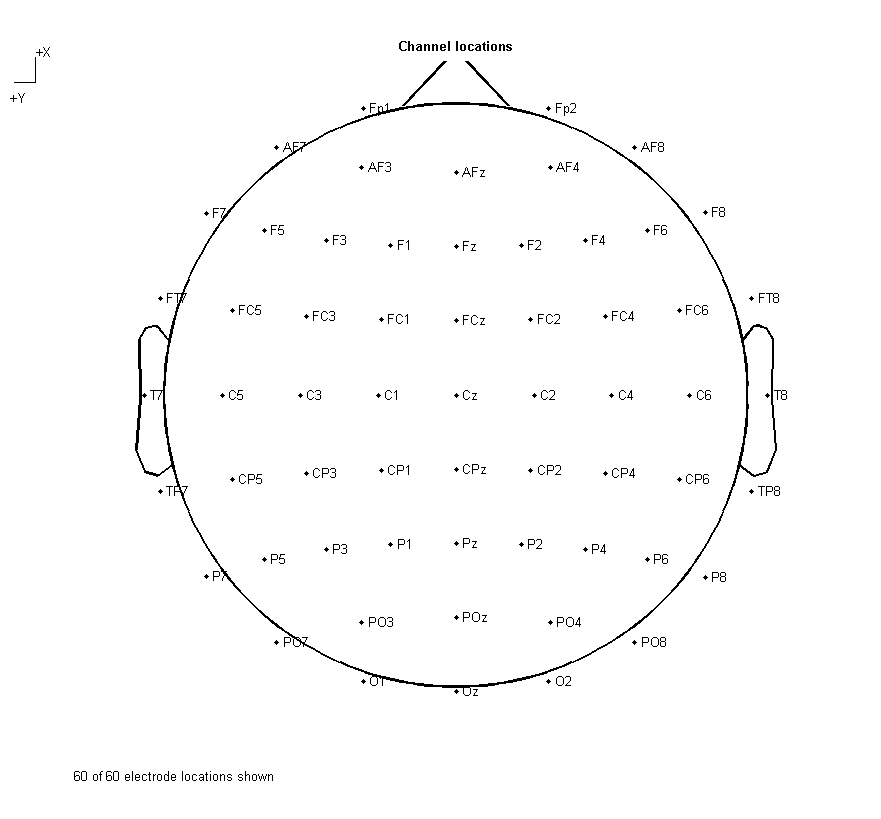 In the script CLASSIFY_SINGLETRIAL_ODDBALL.mWill probably require EEGLab download (I use v. 12_0_2_1b, but any should do)http://sccn.ucsd.edu/eeglab/install.htmlRemove bad ICA componentsDownsample to 250 HzStandards and Targets were time-shifted by 452 ms following the trigger (27 frames @ 16.67 ms refresh rate) to account for stimulus presentation delays for these conditions.30 random Standards are selected to equate trial counts for initial trial averagingThen to set up classification, the minimum number of trials per condition were matched across subject sessions and matched control (ON, OFF, CTL).  So if a subject had only 28 target trials in the ON condition, 28 targets were selected from their OFF condition target condition and their matched CTL target condition.Averages across conditions are shown here.  The normal thing to do would be average within each subject to increase signal:noise, then average across these individual (random effects) averages to get a grand average for each condition.  This approach facilitates statistical comparions across conditions/groups (fixed effects) based on strong SNR for random effects (a mixed model).However, there are too few subjects to classify in this manner so I opted for a purely fixed effects analysis by combining all trial types across subjects without within-subject averaging. Note that this is only 1 electrode (FCz) shown below.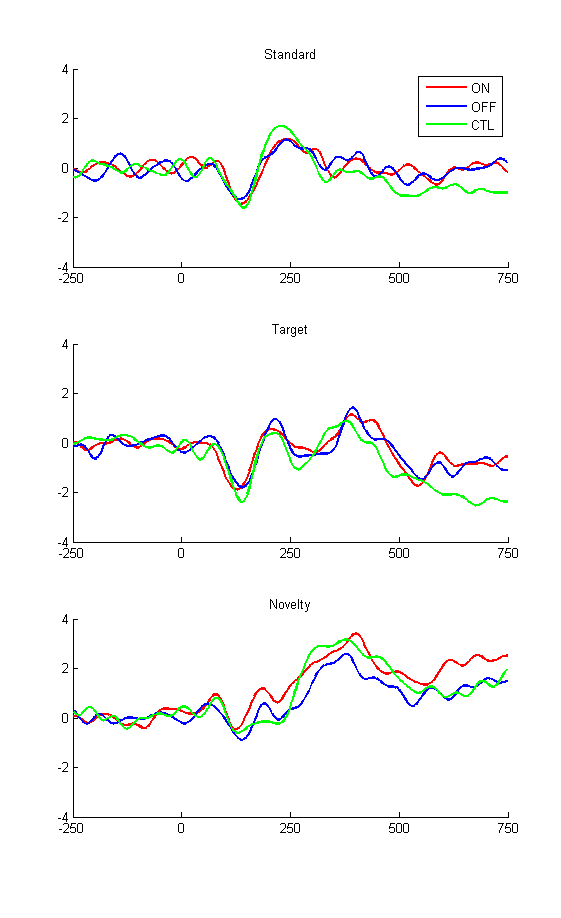 RUN_CLASSIFY.m Can enter any 2 bivariate conditionsTrial count matches the 2 conditions5X cross validationSpatiotemporal bins of 60 electrodes * 12 samples (48 ms) were used as inputBins were shifted to overlap by 50%From -250 ms to 750 ms peri-toneSee Cavanagh & Castellanos, 2015 NeuroImageLasso.m was used for classificationTraining set (random 60% of trials)Test set (random 20% of trials)Validation set to select best LASSO weights (random 20% of trials)Discriminating beta weights were savedOftentimes these are difficult to interpret!Iterated 5 times and averaged (although 50 times is used for publication)This also DISPLAYS the outputs (i.e. the data saved in N12 Classification Outputs)See pix folder for some classification outputs